Приложение 2.Подберите к рисунку слово из предложенного спискаПодберите к рисунку слово из предложенного списка.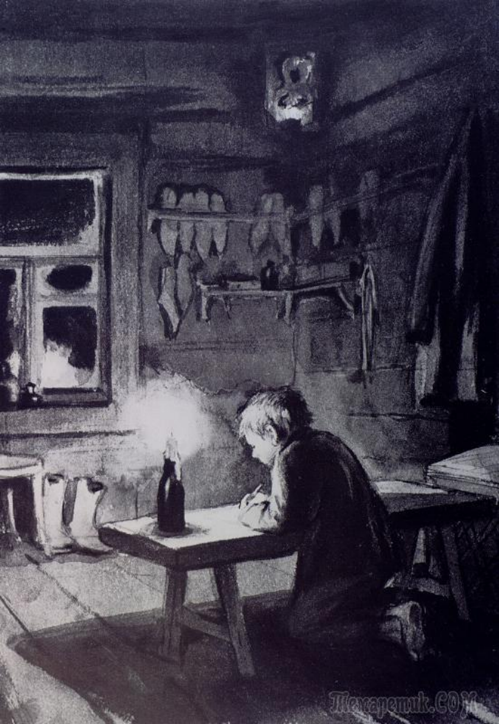 1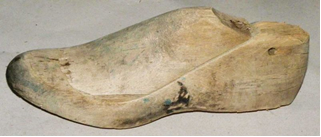 2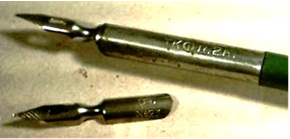 3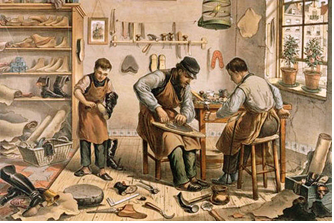 4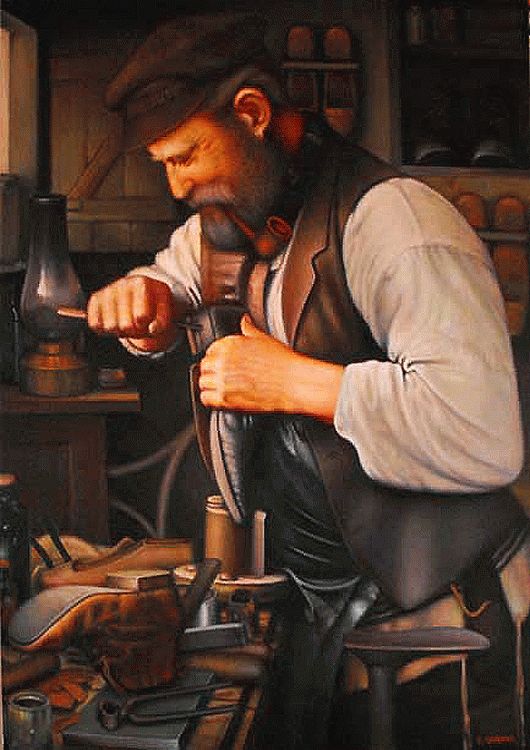 5АколодкаБручкаВМастер - сапожникГМастер и подмастерьяДобраз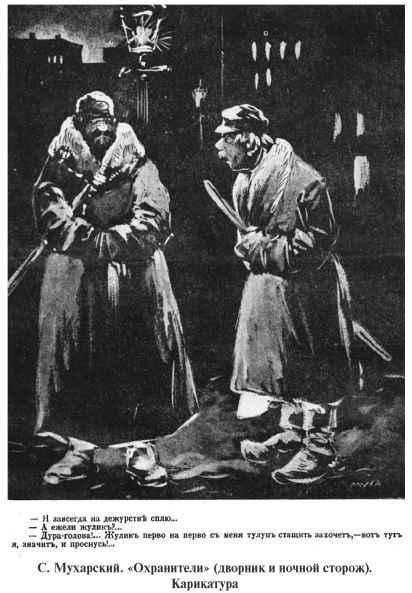   3.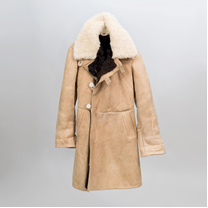 2. 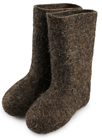 1.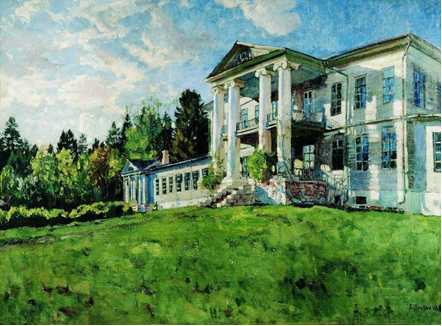 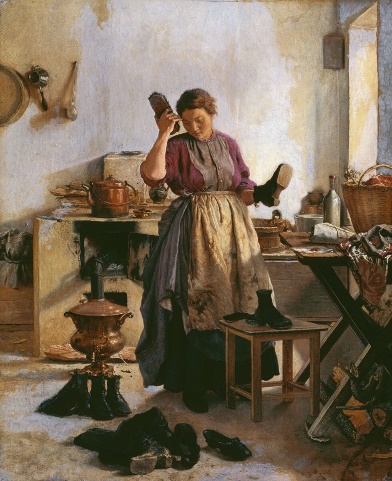 4.5.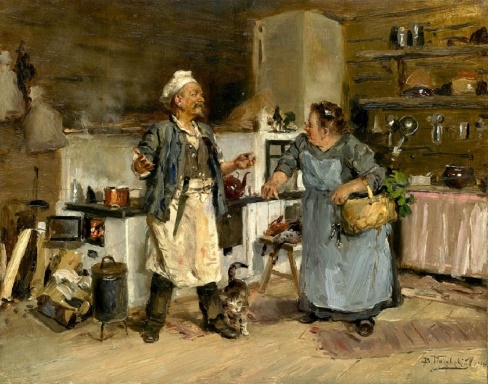 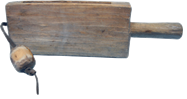 6.7.АТулупБсторожВваленкиГкухаркаДколотушкаЕЛюдская кухняЁусадьба 1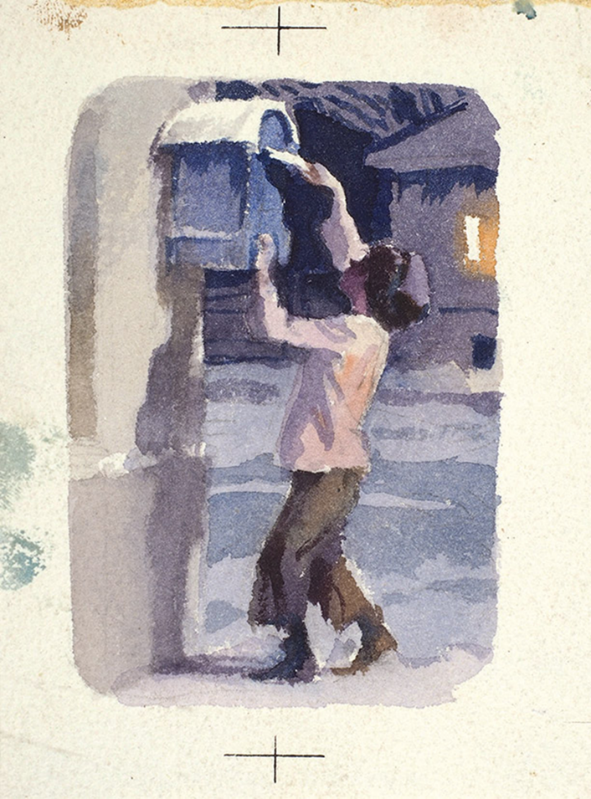  2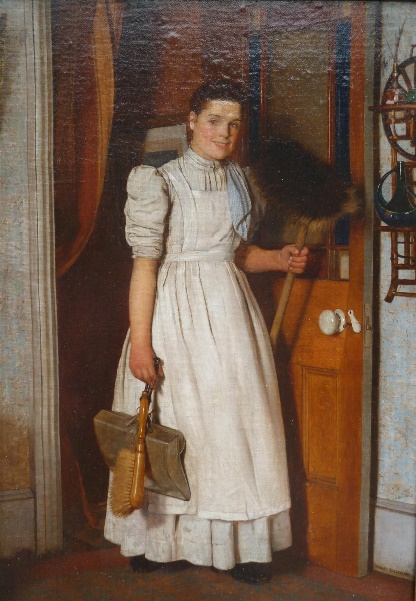 3 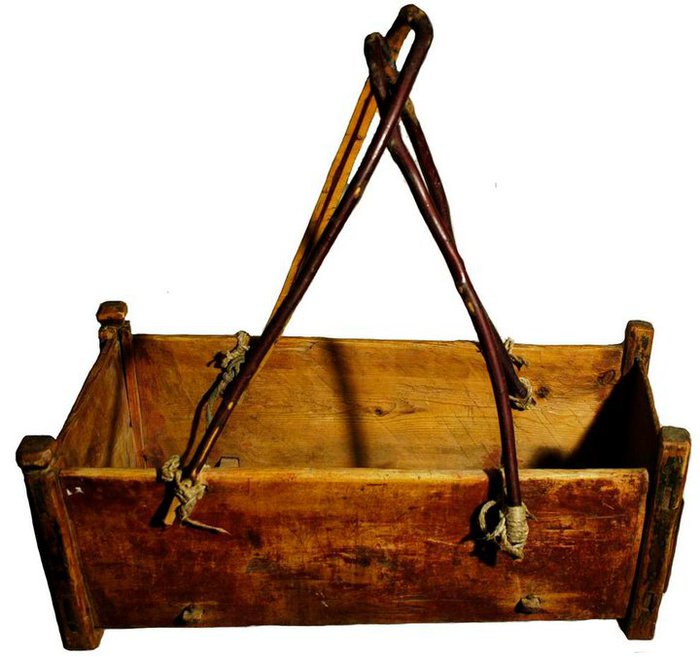 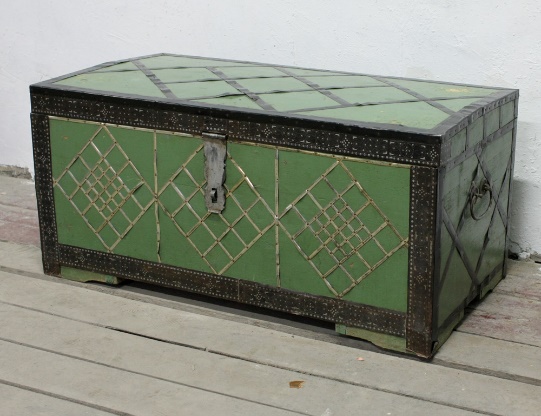 4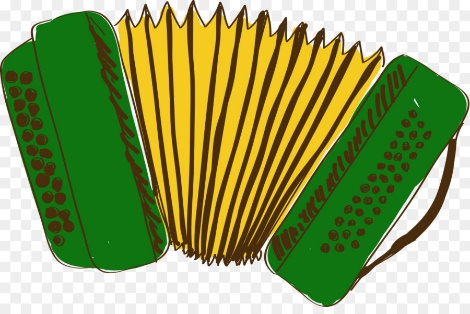 5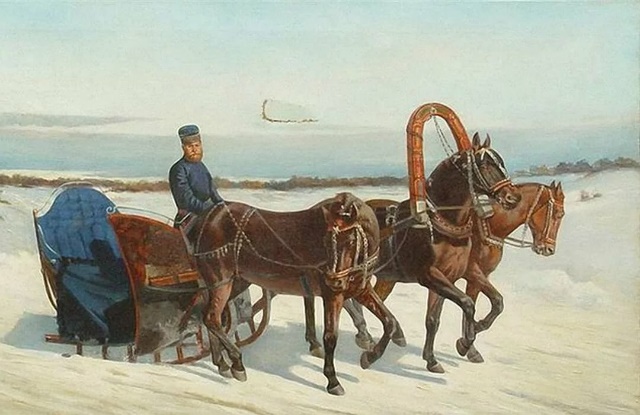 6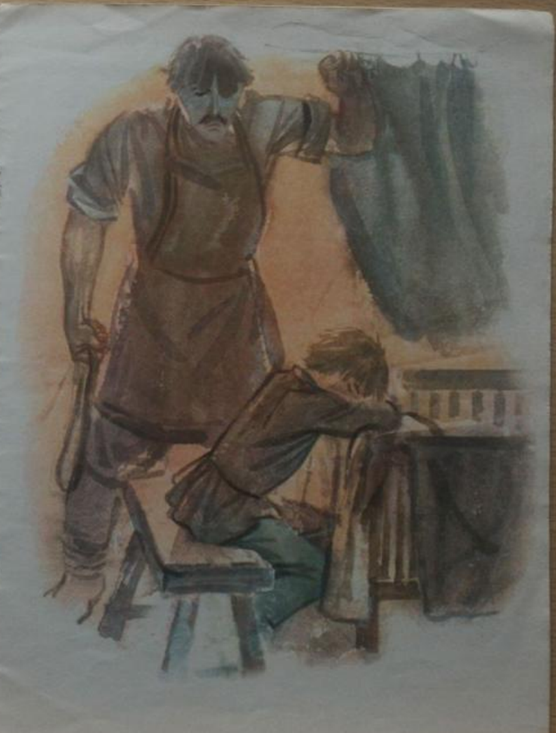 7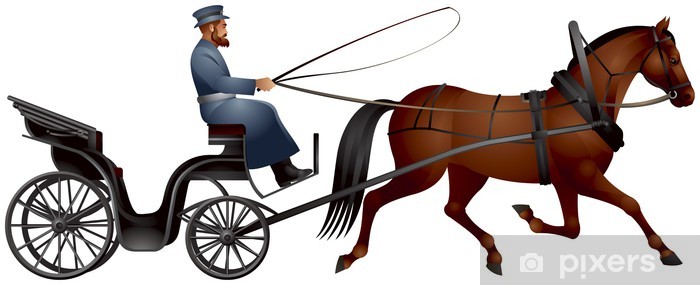 81гармония2Горничная 3кучер4кучер5люлька6Почтовая тройка с ямщиком7сундучок8шпандырь